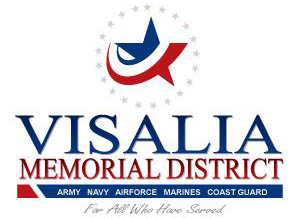 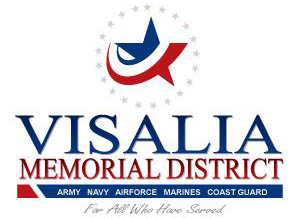 Board of Directors MeetingWednesday Feb 21, 2024609 W Center Ave.Visalia, Ca. 932911800 hrs.AGENDA #02-21  CALL TO ORDER ROLL CALLPUBLIC COMMENTS ACTION ITEMS	Audit update. Form 700. Revenue Review   Pub update .                                                                                                                        NOTICE TO THE PUBLIC**NOTE: agenda items are available for public viewing during regular business hours, Monday thru Friday, 10am to 4pm at the Visalia veterans memorial building,                                       609 w. center, 93291	CLOSED SESSIONSDistrict Manager Performance Evaluation.As provided in the Ralph M. Brown Act, Government Code sections 54950 et seq., the Board of Directors may meet in closed session with members of its staff, and its attorneys. These sessions are not open to the public and may not be attended by members of the public.  The matters the Board will meet on in closed session are identified below or are those matters appropriately identified in open session as requiring immediate attention and arising after the posting of the agenda.  Any public reports of action taken in the closed session will be made in accordance with Government Code sections 54957.  